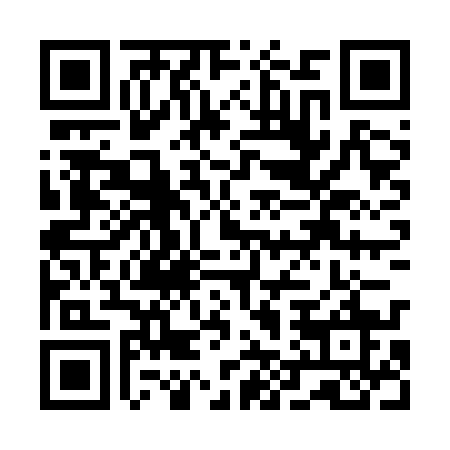 Prayer times for Miedzybrodzie Kobiernickie, PolandWed 1 May 2024 - Fri 31 May 2024High Latitude Method: Angle Based RulePrayer Calculation Method: Muslim World LeagueAsar Calculation Method: HanafiPrayer times provided by https://www.salahtimes.comDateDayFajrSunriseDhuhrAsrMaghribIsha1Wed3:015:2012:405:468:0210:112Thu2:585:1812:405:478:0310:143Fri2:555:1612:405:478:0510:164Sat2:525:1412:405:488:0610:195Sun2:495:1312:405:498:0810:226Mon2:455:1112:405:508:0910:257Tue2:425:0912:405:518:1110:278Wed2:395:0812:405:528:1210:309Thu2:365:0612:405:538:1410:3310Fri2:335:0512:405:548:1510:3611Sat2:295:0312:405:558:1710:3912Sun2:265:0212:405:558:1810:4213Mon2:245:0012:405:568:2010:4514Tue2:244:5912:405:578:2110:4815Wed2:234:5812:405:588:2210:4816Thu2:224:5612:405:598:2410:4917Fri2:224:5512:406:008:2510:5018Sat2:214:5412:406:008:2610:5019Sun2:214:5212:406:018:2810:5120Mon2:214:5112:406:028:2910:5121Tue2:204:5012:406:038:3010:5222Wed2:204:4912:406:038:3210:5323Thu2:194:4812:406:048:3310:5324Fri2:194:4712:406:058:3410:5425Sat2:194:4612:406:068:3510:5426Sun2:184:4512:406:068:3710:5527Mon2:184:4412:406:078:3810:5528Tue2:184:4312:416:088:3910:5629Wed2:174:4212:416:088:4010:5730Thu2:174:4112:416:098:4110:5731Fri2:174:4012:416:108:4210:58